УТВЕРЖДЕНучредительным съездом Общероссийского общественного детско-молодежного движения авторской песни «Многоголосье» (Протокол № 1 от 21 августа 2022 года)УСТАВОБЩЕРОССИЙСКОГО ОБЩЕСТВЕННОГО ДЕТСКО-МОЛОДЕЖНОГО ДВИЖЕНИЯ АВТОРСКОЙ ПЕСНИ  «МНОГОГОЛОСЬЕ»2022 год1. ОБЩИЕ ПОЛОЖЕНИЯОбщероссийское	 общественное детско-молодежное движение авторской песни «Многоголосье» (далее – Движение) является состоящим из участников и не имеющим членства массовым общественным объединением, преследующим следующие цели, поддерживаемые участниками Движения:содействие проведению государственной политики в интересах детей и молодежи;участие в воспитании детей, их профессиональной ориентации, организации досуга детей и молодежи;создание возможностей для всестороннего развития и самореализации детей и молодежи;подготовка детей и молодежи к полноценной жизни в обществе, включая формирование их мировоззрения на основе традиционных российских духовных и нравственных ценностей, традиций народов Российской Федерации, достижений российской и мировой культуры, а также развития у них общественно значимой и творческой активности, высоких нравственных качеств, любви и уважения к Отечеству, трудолюбия, правовой культуры, бережного отношения к природе и окружающей среде, чувства личной ответственности за свою судьбу и судьбу Отечества перед нынешним и будущими поколениями; Движение может преследовать и иные общественно полезные цели.Движение создано по решению учредительного съезда Общероссийского общественного детско-молодежного движения авторской песни «Многоголосье» (Протокол № 1 от 21 августа 2022 года), состоявшегося по инициативе Слёта лидеров Общероссийского детско-молодежного движения авторской песни «Многоголосье», входящего в Программу основных мероприятий Года культурного наследия народов России. Движение считается созданным с момента принятия решения о его создании. Правоспособность Движения как юридического лица возникает с момента государственной регистрации в порядке, установленном действующим законодательством с правами и обязанностями, предусмотренными законодательством Российской Федерации для общественных объединений.Движение осуществляет свою деятельность на всей территории Российской Федерации в соответствии с Конституцией Российской Федерации, Гражданским кодексом Российской Федерации, Федеральным Законом «Об общественных объединениях», другими законодательными актами и настоящим Уставом (далее – Устав).Движение в своей деятельности руководствуется следующими основными принципами в отношении участников: добровольность; равенство прав; учет индивидуальных особенностей; преемственность отношения к разным возрастам; непрерывность, систематичность и открытость деятельности.Движение вправе от своего имени приобретать имущественные и неимущественные права, нести обязанности, быть ответчиком и истцом в суде, в арбитражном и третейском судах, совершать сделки в интересах достижения уставных целей, соответствующие действующему законодательству.Движение вправе иметь обособленное имущество и самостоятельный баланс, рублевые и валютные счета в банковских учреждениях, круглую печать со своим полным наименованием на русском языке. Движение может иметь свою символику: гимн, эмблему, флаги, вымпелы и иные средства индивидуализации. Символика Движения одновременно является символикой его структурных подразделений, которые наряду с общей символикой Движения вправе использовать и собственную символику, выполненную на основе общей символики Движения, дополненной отличительными признаками, содержащимися в названиях структурных подразделений. Применительно к Движению считается, что: авторская песня – часть отечественного национального достояния и объект нематериального культурного наследия в форме «устного авторского песенного творчества», имеющего прямых предшественников в отдаленных веках и опирающегося на живой образный русский язык;занятия авторской песней с детьми и молодежью – один из видов художественного творчества в сфере дополнительного образования, реализуемый Движением на межведомственной и междисциплинарной основе.  Движение свободно в определении своей внутренней структуры, форм и методов деятельности.Полное наименование Движения на русском языке: Общероссийское общественное детско-молодежное движение авторской песни «Многоголосье». Сокращенное наименование Движения на русском языке: Движение «Многоголосье». Полное наименование Движения на английском языке – The general Russian public children's and youth movement of the author's song «Many voices». Сокращенное наименование Движения на английском языке – Movement «Many voices».Место нахождения постоянно действующего руководящего органа Движения – Координационного совета: 123182, г. Москва, 1-й Пехотный переулок, д.6, корп. 2, подъезд 1. Российская ассоциация содействия науке. 2. КЛАССИФИКАЦИОННЫЕ ПРИЗНАКИ И СТРУКТУРА ДВИЖЕНИЯ2.1. Классификационные признаки Движения.2.1.1. Предмет деятельности: авторская песня как отечественный социокультурный феномен, понимаемый в терминологическом смысле, представленном в п. 1.9. 2.1.2 Тип: фестивально-клубное. Движение располагает сетью опорных фестивалей и конкурсов и сетью опорных фестивальных центров.2.1.3. Организационные формы: детские, детско-юношеские и молодежные фестивали и конкурсы авторской (самодеятельной, бардовской) песни, включая детские площадки на взрослых фестивалях авторской (самодеятельной, бардовской) песни; детские, детско-юношеские и молодежные творческие коллективы авторской (самодеятельной, бардовской) песни (далее – творческие коллективы).2.1.4. Целевые группы: дети и молодёжь в возрасте от 8 до 25 лет, занимающиеся организованно авторской (самодеятельной, бардовской) песней в творческих коллективах (школах, клубах, студиях, кружках и т. п.) под руководством педагогов (учителей, преподавателей) либо при поддержке наставников; педагоги или наставники, занимающиеся организованно авторской (самодеятельной, бардовской) песней с детьми и молодежью в государственных и муниципальных учреждениях культуры, образования, соцзащиты и др., а также при некоммерческих и коммерческих  организациях либо частными уроками.2.1.5. Основные характеристики: массовость: творческие коллективы численностью от 5 и более человек, охватывающие своей деятельностью свыше половины субъектов Российской Федерации; мастерство: многие участники творческих коллективов достигают мастерства в искусстве авторской песни, становятся лауреатами и дипломантами престижных фестивалей и конкурсов, а сами коллективы удостаиваются званий образцовый, народный и др.2.1.6. Основные виды занятий: групповые: авторская песня как средство духовного общения в творческом коллективе; индивидуальные: студийные занятия с солистами и ансамблями для последующего выступления перед зрителями;смешанные: групповые и индивидуальные, свойственные большинству творческих коллективов.2.1.7. Консолидирующий проект: Детско-молодежный фестиваль авторской песни «Зеленая карета» всероссийского уровня (далее – Фестиваль «Зеленая карета»), проводимый ежегодно с вариацией названий, начиная с 2010 года (http://www.bards.ru/festival.php?id=611). В структуре Фестиваля «Зеленая карета» имеются опорные Фестивальные центры, размещенные в населенных пунктах субъектов Российской Федерации. 2.2. Структура Движения.2.2.1. В Движении используется трёхуровневая координационная структура, состоящая из Координационного совета (1 уровень), а так же Региональных отделений (2 уровень) и Региональных представительств (3 уровень), выполняющих совместно функцию структурных подразделений Движения в субъектах Российской Федерации. В одном субъекте Российской Федерации может быть только одно структурное подразделение Движения, за исключением случаев, особо оговоренных Уставом.2.2.2. Постоянно действующим руководящим органом Движения является Координационный совет Движения (далее – Координационный совет).2.2.3. Региональные отделения Движения (далее – Региональные отделения) создаются по месту размещения опорных Фестивальных центров, указанных в п. 2.1.7 Устава.2.3.4. Региональные представительства Движения (далее – Региональные представительства) создаются по месту нахождения творческих коллективов, действующих в субъектах Российской Федерации, каждый из которых закреплен за определенным Региональным отделением, выполняющим координационную функцию в отношении деятельности конкретного Регионального представительства. 3. ОСНОВНЫЕ НАПРАВЛЕНИЯ ДЕЯТЕЛЬНОСТИИ ЗАДАЧИ ДВИЖЕНИЯ3.1. Основные направления уставной деятельности Движения:разработка и реализация программ и проектов гражданско-патриотической, духовно-нравственной, культурно-просветительской и образовательно-воспитательной направленности;участие в формировании государственной политики в области воспитания подрастающего поколения;сотрудничество с органами государственной власти и местного самоуправления, учреждениями культуры, науки и образования и другими учреждениями и организациями, направленное на достижение целей и решения задач Движения; создание условий для самопознания, саморазвития и самореализации подрастающего поколения согласно возрастным потребностям и интересам;становление гражданской позиции подрастающего поколения путем коллективного взаимодействия на благо России;институционализация и популяризация авторской песни в культурно-педагогическом пространстве Российской Федерации;поддержка и развитие детско-молодежного художественного творчества в авторской песне на межведомственной и междисциплинарной основе, рассматриваемого на  федеральном, межрегиональном, региональном и местном уровнях;развитие традиции создания и исполнения авторских песен с сохранением в них этических и эстетических ценностей, заложенных исторически выдающимися отечественными бардами прошлого столетия;исследование и анализ современного состояния детско-молодежного творчества в авторской песне;повышение престижности и значимости занятий авторской песней с детьми и молодежью;повышение квалификации педагогов (наставников), занимающихся организованно авторской песней с детьми и молодежью.  3.2. Основные задачи Движения:содействие в формировании и развитии культурной индустрии авторской песни;содействие государственным институтам российского общества в разработке и реализации государственной политики, целевых и иных программ и проектов, совершенствовании законодательства и нормативно-правовой базы применительно к авторской песне как эффективному средству гражданско-патриотического и духовно-нравственного воспитания детей и молодежи с поддержанием в подрастающем поколении культуры живого русского языка;взаимодействие по вопросам деятельности Движения с заинтересованными органами государственной власти и местного самоуправления, общественными объединениями, религиозными организациями, научными, образовательными и иными учреждениями;изучение и систематизация накопленного социально-педагогического и теоретико-методического опыта в части организованных и стихийных занятий с детьми и подростками авторской песней;создание партнерских сообществ из юридических и физических лиц, сплоченных на достижимый результат, соответствующий целям и задачам Движения; разработка и апробация новых образовательных технологий, средств и форм обучения и воспитания детей и молодежи применительно к занятиям авторской песней;разработка и реализация проектов и программ, предусматривающих массовое и индивидуальное участие в них детей и молодежи;увеличение численности детей молодежи, занимающихся авторской песней в организованных формах или самостоятельно;увеличение числа творческих коллективов, занимающихся организованно авторской песней;обмен опытом между творческими коллективами, занимающимися авторской песней;повышение квалификации педагогов (учителей, преподавателей, наставников) творческих коллективов, занимающихся со своими воспитанниками авторской песней;развитие домашних и клубных традиций семейного пения с включением в репертуар авторских песен;подготовка и выпуск печатных и электронных изданий методологического, методического, репертуарного и информационного характера;		освещение деятельности Движения в печатных, эфирных и электронных средствах массовой информации, а также на сайтах и в социальных сетях;осуществление образовательной деятельности в соответствии с требованиями действующего законодательства Российской Федерации;взаимодействие с заинтересованными органами государственной власти и местного самоуправления, общественными объединениями, религиозными организациями, научными, образовательными, и иными учреждениями, связанное с достижением целей и решением задач по вопросам деятельности Движения;сохранение, популяризация и распространение знаний в области воспитания подрастающего поколения и формирования личности с использованием современных информационных и инновационных технологий;проведение издательской и информационной деятельности;осуществление просветительской и концертной деятельности;инициирование и участие в разработке и реализации международных, федеральных, региональных и муниципальных программ и проектов, направленных на воспитание подрастающего поколения и формирование личности;сотрудничество с общественно-государственными и общественными объединениями, имеющими патриотическую, воспитательную, культурную, спортивную, волонтерскую, благотворительную и иные социально значимые направленности;оказание помощи участникам Движения в решении вопросов, связанных с его целями и задачами. 4. ПРАВА И ОБЯЗАННОСТИ ДВИЖЕНИЯ4.1. Для осуществления деятельности, определенной Уставом, Движение вправе:4.1.1. организовывать и проводить фестивали, конкурсы, марафоны, олимпиады, выставки, конференции, семинары, курсы, лекции, симпозиумы, практикумы, мастер-классы и иные подобные мероприятия;4.1.2. распространять свободно информацию о своей деятельности;участвовать в выработке решений органов государственной власти и органов местного самоуправления в порядке и объеме, установленном  законодательством Российской Федерации;проводить собрания, митинги, демонстрации, шествия и пикетирование с соблюдением правил, установленных законодательством Российской Федерации;учреждать средства массовой информации и осуществлять издательскую деятельность;представлять и защищать свои права, законные интересы своих участников, а также других граждан в органах государственной власти, местного самоуправления, общественных объединениях и некоммерческих организациях;выступать с инициативами по разным вопросам общественной жизни, вносить предложения в органы государственной и муниципальной власти;осуществлять деятельность, способствующую улучшению воспитания подрастающего поколения и формирования личности на основе системы ценностей, присущей российскому обществу;проводить социологические исследования и мониторинги, заниматься научно-исследовательской деятельностью; осуществлять информационную, рекламную и полиграфическую деятельность с учетом современных информационных и инновационных технологий;осуществлять разработку и реализацию дополнительных профессиональных программ повышения квалификации, профессиональной переподготовки специалистов, программ и проектов образовательно-воспитательной работы и иной работы с детьми и молодежью;разрабатывать и утверждать внутренние документы Движения;создавать информационные системы, собственные или на партнерских условиях;способствовать созданию и поддержанию фондов и архивов произведений авторской песни на бумажных и электронных носителях информации; осуществлять международное сотрудничество с иностранными общественными организациями;участвовать в выборах и референдумах в порядке, установленном законодательством Российской Федерации;создавать филиалы и представительства в соответствии с законодательством Российской Федерации;осуществлять финансирование деятельности структурных подразделений Движения, соответствующей целям и задачам Устава, и контролировать эффективность использования полученных денежных средств;осуществлять издательскую деятельность и учреждать средства массовой информации;издавать (выпускать) и реализовывать книжную, аудио-, видео- и иную полиграфическую и мультимедийную продукцию; осуществлять благотворительную и грантовую деятельность, а также деятельность в области добровольчества и волонтерства;заниматься иной деятельностью в соответствии с п. 1.4. Устава.4.2. Движение может осуществлять предпринимательскую деятельность лишь постольку, поскольку это служит достижению уставных целей, ради которых оно создано, и соответствующую этим целям. Предпринимательская деятельность осуществляется Движением в соответствии с действующим законодательством Российской Федерации.4.3. Движение может заниматься отдельными видами деятельности только на основании специальных разрешений (лицензий), членства в саморегулируемой организации или выданного саморегулируемой организацией свидетельства о допуске к определенному виду работ.4.4. Движение может учреждать общественные награды (почетные звания, медали и знаки отличия) и иные виды поощрения за личные и коллективные заслуги. Награды Движения не должны иметь аналогичные, схожие названия или внешнее сходство с государственными наградами Российской Федерации, наградами и ведомственными знаками отличия органов государственной власти и наградами органов местного самоуправления.4.5. Для осуществления деятельности, определенной Уставом, Движение обязано:соблюдать законодательство Российской Федерации, общепризнанные принципы и нормы международного права, касающиеся сферы его деятельности, а также нормы, предусмотренные настоящим Уставом;ежегодно информировать орган, принявший решение о государственной регистрации Движения о продолжении своей деятельности в требуемом объеме сведений;предоставлять по запросу органа, принимающего решения о государственной регистрации общественных объединений, решения руководящих органов и должностных лиц Движения, а также годовые и квартальные отчеты о своей деятельности в объеме сведений, предоставляемых в налоговые органы;допускать представителей органа, принимающего решения о государственной регистрации общественных объединений, на мероприятия, проводимые Движением;оказывать содействие представителям органа, принимающего решения о государственной регистрации общественных объединений, в ознакомлении с деятельностью Движения, направленной на достижение уставных целей с соблюдением законодательства Российской Федерации;информировать федеральный орган государственной регистрации об объеме денежных средств и иного имущества, получаемых Движением от международных и иностранных организаций, иностранных граждан и лиц без гражданства, а также о целях их расходования или использования и об их фактическом расходовании или использовании по форме и в сроки, устанавливаемые Правительством Российской Федерации;нести иные обязанности, обусловленные законодательством Российской Федерации.4.6. Взаимодействие Движения с федеральными органами государственной власти, органами государственной власти субъектов Российской Федерации и органами местного самоуправления осуществляется в соответствии с нормативными правовыми актами Российской Федерации и заключаемыми соглашениями.4.7. Движение несет ответственность по своим обязательствам всем принадлежащим ему имуществом, на которое по законодательству Российской Федерации может быть обращено взыскание. Движение не отвечает по обязательствам своих участников, равно как и участники не отвечают по обязательствам Движения. 4.8.	Движение обеспечивает учет и сохранность документов по личному составу своего штатного аппарата.5. УЧРЕДИТЕЛИ И УЧАСТНИКИ ДВИЖЕНИЯ5.1. Учредителями Движения являются граждане Российской Федерации, достигшие 18 лет, и юридические лица – общественные объединения, указанные в Протоколе № 1 от 21 августа 2022 года учредительного съезда Движения.5.2. Участниками Движения считаются граждане Российской Федерации, иностранные граждане и лица без гражданства, законно находящиеся на территории Российской Федерации, достигшие 8 лет, относящиеся к целевым группам, и (или) являющиеся участниками организационных форм, указанных в пп. 2.1.3 и 2.1.4 Устава, а так же участниками мероприятий, указанных в п. 4.1.1 Устава. 5.3. Участниками Движения могут быть юридические лица – общественные объединения, заинтересованные в достижении целей и совместном решении задач Движения, соответствующие требованиям, предъявляемым действующим законодательством Российской Федерации к членам или участникам общественных объединений.5.4. Участие в Движении и выход из Движения является добровольным.5.5. Учет участников Движения ведется  в структурных подразделениях Движения (отделениях и представительствах) по фактам, указанным в п. 2.1 Устава. 5.6. Прием в участники Движения юридических лиц – общероссийских, межрегиональных и региональных общественных объединений осуществляется на основании заявления подаваемого в Координационный совет руководителем уполномоченного органа этого общественного объединения. Решение о приеме в участники принимается Координационным советом с постановкой принятого юридического лица на учет в одном из структурных подразделений Движения (по согласованию).5.7. Учредители и участники Движения (физические лица и юридические лица – общественные объединения) имеют равные права и обязанности.5.8. Учредители и Участниками Движения имеют право:выдвигать кандидатуры, избирать и быть избранными в выборные органы Движения, принимая во внимание, что в выборные органы Движения могут быть избраны только полностью дееспособные граждане;участвовать во всех мероприятиях, проводимых Движением;свободно излагать свои взгляды и вносить предложения в любые органы Движения;обращаться с запросами и заявлениями в любые органы Движения и получать ответ по существу своего обращения;получать информацию о деятельности Движения, ее руководящих, исполнительных, контрольно-ревизионных органов и структурных подразделений;обжаловать решения органов Движения, влекущие гражданско-правовые последствия, в случаях и в порядке, предусмотренных законом;пользоваться в установленном порядке имуществом Движения, имеющейся в его распоряжении информацией и другой помощью, оказываемой Движением, получать всестороннее содействие и посильную помощь со стороны Движения.осуществлять иные права, предусмотренные действующим законодательством.5.9. Учредители и Участниками Движения обязаны:соблюдать Устав Движения;выполнять решения руководящих органов Движения, принятые в соответствии с целями и задачами, определенными  Уставом;оказывать содействие Движению в достижении его целей и задач;участвовать в принятии решений, для которых необходимо такое участие; активно и добросовестно участвовать в работе органа управления Движением в случае в него избрания;не совершать действий, дискредитирующих Движение или наносящих ущерб его деятельности;не совершать действий (бездействия), которые существенно затрудняют или делают невозможным достижение целей, ради которых создано Движение.5.10. Членство в Движении прекращается: физическим лицом – добровольно, по возрасту или  по факту прекращения деятельности, указанной в п. 5.2 Устава;   юридическим лицом – по собственному желанию после информирования об этом в письменной форме структурного подразделения, в котором оно состоит на учете;5.11. Участник Движения может быть исключен из Движения за несоблюдение Устава, невыполнение решений руководящих органов Движения, принятых в пределах их правомочности, установленной Уставом, невыполнение своих обязанностей, утрату связи с Движением, систематическое неучастие в мероприятиях, проводимых Движением, а также за совершение действий, дискредитирующих Движение. Решения об исключении из Движения принимаются конференциями структурных подразделений или Координационным советом. Решение об исключении может быть обжаловано в вышестоящие органы Движения, вплоть до Съезда Движения.6. РУКОВОДЯЩИЕ, ИСПОЛНИТЕЛЬНЫЕ И КОНТРОЛЬНО-РЕВИЗИОННЫЕ ОРГАНЫ ДВИЖЕНИЯ6.1. Руководящими органами Движения являются Съезд Движения (далее – Съезд), Координационный совет, Председатель Движения, Сопредседатели Движения, Исполнительный директор Движения (далее – Исполнительный директор). 6.2. Высшим руководящим органом Движения является Съезд.6.2.1. Съезд созывается Координационным советом не реже, чем один раз в 3 года. Внеочередной Съезд может созываться по инициативе Координационного совета, по требованию более половины структурных подразделений Движения или Центральной контрольно-ревизионной комиссии (Ревизора).6.2.2. Решение о созыве Съезда (очередного или внеочередного) принимается не ранее чем за месяц до его проведения. В решении о созыве Съезда должны быть определены его дата, место проведения, норма представительства и проект повестки дня.6.2.3. Делегаты Съезда избираются конференциями структурных подразделений Движения по норме представительства, установленной решением Координационного совета. Помимо утвержденной нормы представительства делегатами Съезда, являются Председатель Движения, Сопредседатели Движения, члены Координационного совета, Исполнительный директор, члены Центральной контрольно-ревизионной комиссии или Ревизор. Число делегатов, избранных от структурных подразделений Движения, должно быть более половины от установленного числа делегатов.6.2.4. Съезд является правомочным (имеющим кворум), если в его работе принимают участие делегаты, которые представляют более половины структурных подразделений Движения.6.2.5. Решения Съезда принимаются большинством голосов присутствующих делегатов при наличии кворума, за исключением случаев, установленных Уставом. Форма и порядок голосования определяются Съездом в соответствии с Уставом.6.2.6. Съезд правомочен рассматривать и решать любые вопросы деятельности Движения.6.2.7. К исключительной компетенции Съезда относится:утверждение Устава, внесение в него изменений и дополнений;определение приоритетных направлений деятельности Движения, принципов образования и использования его имущества;избрание Координационного совета, досрочное прекращение его полномочий или отдельных членов Координационного совета, доизбрание членов Координационного совета;избрание Председателя Движения, досрочное прекращение его полномочий;избрание Сопредседателей Движения, досрочное прекращение их полномочий с условием того, что избрание именно двух Сопредседателей Движения не является обязательным;избрание Центральной контрольно-ревизионной комиссии (или Ревизора), досрочное прекращение ее полномочий или отдельных членов Центральной контрольно-ревизионной комиссии, доизбрание членов Центральной контрольно-ревизионной комиссии, назначение аудиторской организации или индивидуального аудитора Движения;принятие решений о реорганизации или ликвидации Движения, о назначении ликвидационной комиссии (ликвидатора) и об утверждении ликвидационного баланса;принятие решений по иным вопросам, отнесенным законодательством Российской Федерации к исключительной компетенции высшего органа Движения.6.2.8. Решения Съезда по вопросам его исключительной компетенции принимаются не менее чем 2/3 голосов от числа присутствующих делегатов Съезда при наличии кворума.6.2.9. При невозможности собрать Съезд в одном месте проведение Съезда может быть осуществлено дистанционно посредством видеоконференции с использованием сети Интернет с обязательной видеозаписью заседания и протоколированием путем считывания информации видеозаписи.6.2.10. Предлагаемая повестка дня или вносимые в нее изменения доводятся до сведения всех членов Координационного совета до начала Съезда со всеми материалами и необходимыми информацией, а также указанием возможности вносить предложения по включению в повестку дня дополнительных вопросов и срока окончания процедуры голосования.В протоколе о результатах голосования по программе Съезда должны быть указаны:дата, до которой принимались документы, содержащие сведения о голосовании Съезда;сведения о делегатах Съезда, принявших участие в голосовании;результаты голосования по каждому вопросу повестки дня;сведения о лицах, проводивших подсчет голосов;сведения о лицах, подписавших протокол.6.3. Постоянно действующим коллегиальным руководящим органом Движения является Координационный совет, избираемый Съездом сроком на 3 года. Количественный и персональный состав Координационного совета, порядок избрания и прекращения полномочий его членов определяется Съездом с учетом особенностей, предусмотренных Уставом.6.3.1. Председатель Движения и два Сопредседателя Движения входят в состав Координационного совета по должности и осуществляют руководство Координационным советом.6.3.2. Заседания Координационного совета проводятся по мере необходимости, но не реже одного раза в полугодие. Заседания Координационного совета созываются Председателем Движения либо Сопредседателями Движения.6.3.3. Заседание Координационного совета является правомочным (имеющим кворум), если в нем участвует более половины членов Координационного совета. Решения Координационного совета принимаются открытым голосованием простым большинством голосов при наличии кворума.6.3.4. При невозможности собрать большинство членов Координационного совета в одном месте решение Координационного совета может быть принято путем проведения заочного голосования (опросным путем).6.3.5. Заочное голосование может быть проведено посредством почтовой, телефонной, электронной или иной связи, обеспечивающей аутентичность передаваемых и принимаемых сообщений и их документальное подтверждение, в том числе:общей видеоконференцией с использованием сети Интернет с обязательной видеозаписью заседания и протоколированием путем считывания информации видеозаписи;путем записываемого на видео дистанционного опроса каждого члена Координационного совета с использованием сети Интернет.Предлагаемая повестка дня или вносимые в нее изменения доводятся до сведения всех членов Координационного совета до начала заочного голосования со всеми материалами и необходимой	 информацией, а также указанием возможности вносить предложения о включении в повестку дня дополнительных вопросов и срока окончания процедуры голосования.В протоколе о результатах заочного голосования Координационного совета должны быть указаны:дата, до которой принимались документы, содержащие сведения о голосовании Координационного совета;сведения о членах Координационного совета, принявших участие в голосовании;результаты голосования по каждому вопросу повестки дня;сведения о лицах, проводивших подсчет голосов;сведения о лицах, подписавших протокол.Протокол с краткой справкой о мнениях каждого участника голосования направляется Председателем Движения всем членам Координационного совета, включая членов, не принимавших участия в голосовании.6.4. Координационный совет:осуществляет от имени Движения права юридического лица и исполняет его обязанности в соответствии с Уставом;распоряжается имуществом и средствами Движения;принимает решения о созыве Съезда, в том числе определяет норму представительства, порядок избрания делегатов Съезда от структурных подразделений Движения;подотчетен Съезду и организует выполнение решений Съезда;принимает решения о вхождении Движения в общественные объединения, их союзы (ассоциации), чьи цели и задачи соответствуют целям и задачам Движения, и выходе из них;избирает Исполнительного директора, принимает решение о досрочном прекращении его полномочий;утверждает программы и проекты по основным направлениям деятельности Движения;утверждает годовые отчеты и бухгалтерскую (финансовую) отчетность Движения;принимает решения о создании, ликвидации, реорганизации структурных подразделений Движения, включая принятия решений о приобретении каким-либо структурным подразделением Движения статуса юридического лица, о назначении ликвидационной комиссии (ликвидатора) структурного подразделения и об утверждении его ликвидационного баланса;принимает решение о создании, наряду со структурными подразделениями Движения, также его филиалов, открытии представительств, создании других юридических лиц Движения и об участии в них;утверждает финансовый план Движения и внесение в него изменений;при необходимости предлагает конференции структурного подразделения Движения рассмотреть вопрос о досрочном прекращении полномочий его руководителя;принимает решения о приеме юридических лиц – общероссийских, межрегиональных и региональных общественных объединений в члены Движения и об исключении их из числа членов Движения;принимает решения о создании Попечительского совета Движения, научных и консультативно-совещательных и иных органов Движения, утверждает положения о них;вправе назначить до Съезда временно исполняющего обязанности Председателя Движения для организации текущей деятельности Движения из числа Сопредседателей Движения или членов Координационного совета;принимает решения по иным вопросам деятельности Движения, кроме отнесенных к исключительной компетенции других руководящих органов Движения.6.5. Высшими выборными лицами Движения являются Председатель Движения и два Сопредседателя Движения, избираемые на Съезде сроком на 3 года из участников Движения с правом последующего переизбрания на новый срок и досрочного прекращения полномочий. 6.5.1. Полномочия Председателя Движения и Сопредседателей Движения прекращаются досрочно решением Съезда в случае добровольного сложения с себя полномочий либо невыполнения решений Съезда, нарушений Устава, грубого нарушения своих обязанностей, обнаружившейся неспособности к надлежащему ведению дел или при наличии объективных обстоятельств, препятствующих исполнению ими обязательств.6.5.2. В случае если Председатель Движения либо Сопредседатель (и) Движения не может (не могут) исполнять свои полномочия, они до момента избрания нового Председателя Движения, Сопредседателя (ей) Движения передаются Исполнительному директору Движения либо по решению Координационного совета одному из его членов.6.6. Председатель Движения:председательствует на заседаниях Координационного совета;совместно с двумя Сопредседателями Движения осуществляет руководство деятельностью Координационного совета;выступает с заявлениями от имени Движения;направляет деятельность Координационного совета в целях выполнения решений Съезда Движения;действует без доверенности от имени Движения, имеет право первой подписи финансовых документов;представляет Движение во взаимоотношениях с органами государственной власти или местного самоуправления, общественными объединениями и иными организациями, независимо от их форм собственности;обращается в органы Движения, его структурные подразделения с предложениями, заявлениями, запросами, связанными с деятельностью Движения;осуществляет идейное руководство Движением, содействует упрочению его роли и места в общественно-политической жизни, укреплению авторитета и увеличению числа граждан, поддерживающих программные документы Движения;принимает участие в любых мероприятиях, организуемых и проводимых Движением;обладает правом внесения вопроса о досрочном прекращении конференцией регионального отделения Движения полномочий его председателя;вносит на рассмотрение Координационного совета вопрос о созыве внеочередного Съезда Движения;устанавливает распределение обязанностей между членами Координационного совета;осуществляет иные полномочия в пределах установленной компетенции, за исключением вопросов, отнесенных к исключительной компетенции других руководящих органов Движения.6.7. Сопредседатель Движения:совместно с Председателем Движения осуществляет руководство деятельностью Координационного совета;представляет Движение во взаимоотношениях с органами государственной власти или местного самоуправления, общественными объединениями и иными организациями, независимо от их форм собственности;обращается в органы Движения, его структурные подразделения с предложениями, заявлениями, запросами, связанными с деятельностью Движения;принимает участие в любых мероприятиях, организуемых и проводимых Движением;вносит на рассмотрение Координационного совета вопрос о созыве внеочередного Съезда Движения;осуществляет иные полномочия в пределах установленной компетенции, за исключением вопросов, отнесенных к исключительной компетенции Председателя и других руководящих органов Движения.6.8. Единоличным исполнительным органом Движения является Исполнительный директор, избираемый Координационным советом сроком на 3 года по предложению Председателя Движения с правом последующего переизбрания на новый срок и досрочного прекращения полномочий.6.9. Решением Съезда Сопредседатель Движения может быть так же избран Исполнительным директором с условием, что лицо, располагающее двумя выборными должностями (Сопредседатель Движения – Исполнительный директор) располагает только одним голосующим голосом на Съезде и заседаниях  Координационного совета.6.10. Исполнительный директор:входит в состав Координационного совета по должности;организует и обеспечивает выполнение решений руководящих органов Движения, в том числе реализацию планов, программ и отдельных мероприятий;представляет Движение во взаимоотношениях с органами государственной власти или местного самоуправления, общественными объединениями и иными организациями, независимо от их форм собственности;организует контроль учета участников Движения в структурных подразделениях Движения согласно в п. 5.6 Устава;обеспечивает организационную, документационную и информационную деятельность руководящих и ревизионных органов Движения;по поручению Координационного совета разрабатывает проекты финансовых планов Движения и представляет их на утверждение Координационного совета;действует от имени Движения без доверенности, имеет право первой подписи финансовых документов;заключает договоры от имени Движения, в том числе трудовые и гражданско-трудовые, с российскими и иностранными юридическими и физическими лицами, не противоречащие Уставу и действующему законодательству; открывает и закрывает в установленном порядке расчетные и другие счета Движения в банковских учреждениях;издает приказы, директивы и распоряжения по вопросам деятельности Движения в рамках своей компетенции;распоряжается финансовыми средствами и имуществом Движения в пределах, утвержденных Координационным советом;совершает от имени Движения сделки, не противоречащие Уставу и действующему законодательству;- утверждает положения, инструкции, программы, планы, проекты и иные документы по различным вопросам организационной, финансово-экономической, предпринимательской и иной деятельности Движения, в том числе подлежащие предварительному согласованию с Координационным советом;отчитывается о своей работе перед Координационным советом;не вправе участвовать в голосовании по решениям Координационного совета по вопросам избрания Исполнительного директора и досрочного прекращения его полномочий;осуществляет иные функции и полномочия, кроме отнесенных к компетенции других руководящих органов Движения.6.11. Полномочия Исполнительного директора прекращаются досрочно решением Координационного совета в случае добровольного сложения с себя полномочий, а также в случае невыполнения решений Съезда, грубых нарушений Устава и своих обязанностей, обнаружившейся неспособности к надлежащему ведению дел или при наличии объективных обстоятельств, препятствующих исполнению обязательств.6.12. Для текущей работы по обеспечению деятельности Движения, Председателя Движения, Сопредседателей Движения, членов выборных коллегиальных органов и должностных лиц Движения, формируется Исполнительная дирекция Движения. Руководство деятельностью Исполнительной дирекции Движения осуществляет Исполнительный директор.6.13.	Сотрудники Исполнительной дирекции Движения назначаются на должность (увольняются) приказом Исполнительного директора в соответствии с законодательством Российской Федерации.6.14.	Исполнительная дирекция Движения:проводит в жизнь текущую политику, определяемую Съездом;реализует планы, программы и отдельные мероприятия Движения;разрабатывает локальные нормативные акты и иные внутренние документы, необходимые для работы органов Движения;обеспечивает подготовку и проведение Съездов, различных общественных акций и мероприятий Движения;разрабатывает проекты сметы Исполнительной дирекции Движения, штатного расписания Исполнительной дирекции Движения в соответствии с трудовым законодательством Российской Федерации;осуществляет правовое обеспечение деятельности Движения;организует делопроизводство в центральных органах Движения и содействует его постановке в структурных подразделениях Движения, организует получение и обработку информации от региональных отделений и представительств Движения;осуществляет иные функции в соответствии с поручениями руководящих органов Движения, действующим законодательством и Уставом.6.15. Контрольно-ревизионным органом Движения  является Центральная контрольно-ревизионная комиссия Движения, избираемая Съездом сроком на 3 года. Количественный и персональный состав Центральной контрольно-ревизионной комиссии Движения и порядок избрания ее членов определяется Съездом. Полномочия Центральной контрольно-ревизионной комиссии Движения прекращаются досрочно решением Съезда в случае добровольного сложения с себя полномочий, а также при невыполнении решений Съезда и нарушений Устава.6.15.1. Центральная контрольно-ревизионная комиссия Движения осуществляет функции контроля над финансово-хозяйственной деятельностью Движения, контроль за соблюдением Устава, исполнением решений Съезда и Координационного совета, исполнением своих обязанностей должностными лицами Движения и его структурных подразделений.6.15.2. Руководство деятельностью Центральной контрольно-ревизионной комиссии Движения осуществляет Председатель, который избирается ее членами на срок действия ее полномочий из состава Центральной контрольно-ревизионной комиссии открытым голосованием большинством голосов присутствующих членов Центральной контрольно-ревизионной комиссии.6.15.3. Председатель Центральной контрольно-ревизионной комиссии Движения осуществляет координацию деятельности членов Центральной контрольно-ревизионной комиссии Движения, подписывает решения (акты, протоколы), принимаемые Центральной контрольно-ревизионной комиссией Движения.6.15.4. Заседания Центральной контрольно-ревизионной комиссии созываются ее Председателем не реже одного раза в год.6.15.5. Заседание Центральной контрольно-ревизионной комиссии Движения является правомочным (имеющим кворум), если в его работе участвует более половины членов Центральной контрольно-ревизионной комиссии Движения. Решения Центральной контрольно-ревизионной комиссии Движения принимаются открытым голосованием большинством голосов при наличии кворума.6.15.6. Члены Центральной контрольно-ревизионной комиссии не могут быть членами Координационного совета, а также входить в иные руководящие органы Движения.6.15.7. Центральная контрольно-ревизионная комиссия:проводит ежегодно ревизию финансово-хозяйственной деятельности Движения, а также целевые и внеплановые проверки;может привлекать к своей работе независимых специалистов (аудиторов);принимает решения в пределах своей компетенции;имеет право запрашивать и получать от участников Движения, его руководящих, исполнительных и контрольно-ревизионных органов, а также от руководящих, исполнительных и контрольно-ревизионных органов структурных подразделений, любых должностных лиц Движения и информацию и документы, необходимые для осуществления своих полномочий;по фактам нарушений, выявленных при осуществлении своих полномочий, вносит предложения по существу вопроса на рассмотрение Координационного совета или Съезда Движения.6.15.8. По решению Съезда функции Центральной контрольно-ревизионной комиссии может исполнять Ревизор.6.15.9. Центральная контрольно-ревизионная комиссия подотчетна Съезду Движения.7. СТРУКТУРНЫЕ ПОДРАЗДЕЛЕНИЯ ДВИЖЕНИЯ	7.1. Структурными подразделениями Движения являются Региональные отделения и Региональные представительства, указанные п. 2.2 Устава, создающиеся без государственной регистрации в качестве юридического лица, и позволяющие придать Движению статус общероссийской общественной организации посредством охвата своей совокупной деятельностью территории свыше 50% субъектов Российской Федерации.	7.2. Региональные отделения и Региональные представительства создаются проведением учредительных конференций, при условии участия в каждой из них не менее 3 человек, с письменным оформлением протоколов, фиксирующих результаты голосования.	7.3. Региональные отделения создаются: 	для осуществления деятельности Движения в пределах территории определенного субъекта Российской Федерации, закрепленного Координационным советом за определенным Региональным отделением Движения, осуществляя в отношении его координационную функцию;		для координации деятельности Региональных представительств Движения в пределах территорий субъектов Российской Федерации, закрепленных Координационным советом за определенным Региональным отделением Движения.	7.4. Региональные представительства создаются для осуществления деятельности Движения в пределах территории определенного субъекта Российской Федерации, закрепленного Координационным советом  за определенным Региональным отделением Движения, осуществляющим координационную функцию по отношению к конкретному Региональному представительству Движения.  	7.5. В пределах территории субъекта Российской Федерации может быть создано только одно Региональное отделение Движения или Региональное представительство Движения.	7.6. Создание новых структурных подразделений Движения может производиться по инициативе одного или нескольких Региональных отделений, поддержанной Координационным советом, осуществляемое по аналогии с процедурой, описанной в пп. 7.1-7.5 Устава, без внесения в него изменений. 	7.7. Основные функциональные обязанности Региональных отделений и Региональных представительств указаны в пп. 7.3 и 7.4 Устава, причем права и обязанности их участников идентичны с правами и обязанностями участников Движения, указанных в пп. 5.8 и 5.9 Устава.	7.8. Региональные отделения и Региональные представительства вправе в инициативном порядке осуществлять иную деятельность и в других субъектах Российской Федерации, не противоречащую целям и задачам Движения.	7.9. Руководящими органами структурного подразделения Движения (Регионального отделения или Регионального представительства) являются конференция структурного подразделения Движения, Совет структурного подразделения Движения, Председатель Совета структурного подразделения Движения и Ревизор структурного отделения Движения.	7.10.  Конференция структурного подразделения Движения, созывается не менее чем один раз в 3 года по решению Совета структурного подразделения Движения  или Председателя структурного подразделения Движения. В работе Конференции с правом совещательного голоса имеют право принимать участие Председатель Движения, Сопредседатели Движения, члены Координационного совета, Исполнительный директор и члены Центральной контрольно-ревизионной комиссии Движения.	7.11. Совет структурного подразделения Движения (Регионального отделения или Регионального представительства)  первоначально утверждается участниками его учредительной конференции, в количестве не менее 3 человек, которые выбирают Председателя  структурного подразделения простым голосованием на срок не более 3 лет. Последующие изменения количественного состава членов Совета структурного подразделения Движения и выборы (или перевыборы) Председателя структурного подразделения Движения решаются путем созыва очередной или внеочередной Конференции структурного подразделения Движения.	7.12.  Ревизор Регионального отделения избирается на очередной или внеочередной Конференции структурного подразделения сроком на 3 года с правом последующего переизбрания на новый срок и досрочного прекращения полномочий.	7.13. Структурное подразделение Движения может инициативно и по решению Координационного совета приобрести право юридического лица в порядке, установленном законодательством Российской Федерации. 	7.14. При необходимости и целесообразности расширения деятельности Движения на межрегиональном и региональном уровнях могут создаваться Местные структурные подразделения Движения.	7.15. Местное структурное подразделение Движения создается по решению Совета структурного подразделения Движения, входит в состав этого структурного подразделения, осуществляя деятельность без образования юридического лица в пределах территории определенного муниципального образования субъекта Российской Федерации. На территории одного муниципального образования может быть создано только одно Местное структурное подразделение Движения.	7.16. По другим вопросам создания, деятельности и управления Местные структурные подразделения Движения действуют аналогично региональным представительствам Движения, описанным в разделе 7  Устава, за исключением п. 7.13, действие которого на Местные отделения Движения не распространяется.8. СОБСТВЕННОСТЬ ДВИЖЕНИЯ.УПРАВЛЕНИЕ ИМУЩЕСТВОМ ДВИЖЕНИЯ	8.1. Имущество Движения формируется на основе добровольных взносов и пожертвований, поступлений от грантодателей, от проводимых мероприятий в соответствии с Уставом Движения, доходов от предпринимательской деятельности и других, не запрещенных законодательством Российской Федерации, поступлений. Движения владеет, пользуется и распоряжается имуществом в соответствии и в порядке, установленном законодательством Российской Федерации.Доходы от предпринимательской деятельности Движения не могут перераспределяться между членами Движения и должны использоваться только для достижения уставных целей.8.2. Движение может создавать хозяйственные товарищества, общества и иные хозяйственные организации, а также приобретать имущество, предназначенное для ведения предпринимательской деятельности в уставных целях Движения.8.3. Собственником всего имущества Движения является Движение в целом. Каждый отдельный участник Движения не имеет права собственности на долю имущества, принадлежащего Движению.8.4. Движения не отвечает по обязательствам участников структурных подразделений Движения. Структурные подразделения, участники Движения не отвечают по обязательствам Движения.8.5. От имени Движения права собственника имущества, поступающего в распоряжение Движения, а также созданного и (или) приобретенного им за счет собственных средств, осуществляет Координационный совет.8.6. Структурные подразделения Движения распоряжаются имуществом на праве оперативного управления в случае приобретения структурным подразделением Движения статуса юридического лица.9. ВНЕСЕНИЕ ИЗМЕНЕНИЙИ ДОПОЛНЕНИЙ В УСТАВ ДВИЖЕНИЯ9.1. Изменения и дополнения в Устав вносятся Координационным советом на рассмотрение Съездом и принимаются не менее чем 2/3 голосов от числа присутствующих делегатов Съезда при наличии кворума.9.2. Изменения и дополнения, вносимые в Устав, подлежат государственной регистрации в порядке, установленном действующим законодательством, и приобретают юридическую силу с момента такой регистрации.10. РЕОРГАНИЗАЦИЯ И ЛИКВИДАЦИЯ ДВИЖЕНИЯ10.1. Реорганизация и ликвидация Движения осуществляется в порядке, установленном законодательством Российской Федерации. Решение о ликвидации Движения принимается не менее чем 2/3 голосов от числа делегатов, присутствующих на Съезде, при наличии кворума.10.2. Реорганизация Движения (слияние, присоединение, разделение, преобразование, выделение) осуществляется по решению Съезда. Решение о реорганизации Движения принимается не менее чем 2/3 голосов от числа делегатов, присутствующих на Съезде, при наличии кворума.10.3. В случаях и порядке, предусмотренными законодательством Российской Федерации, Движение может быть ликвидировано по решению суда.10.4. Имущество, оставшееся в результате ликвидации Движения, после удовлетворения требований кредиторов направляется на цели, предусмотренные Уставом. Решение об использовании оставшегося имущества публикуется ликвидационной комиссией в печати. Имущество, оставшееся после ликвидации Движения, не может быть распределено между членами Движения.10.5. Сведения и документы, необходимые для осуществления государственной регистрации Движения в связи с его ликвидацией, представляются в орган, принявший решение о государственной регистрации Движения при его создании.10.6. При ликвидации Движения все документы штатных сотрудников Движения передаются в установленном порядке на государственное хранение в соответствующие архивные учреждения Российской Федерации.11. СИМВОЛИКА ДВИЖЕНИЯЭмблема (логотип) Движения представляет собой центральный круг и внешнюю окружность. В центральном круге изображено улыбающееся солнышко, окаймленное жёлтым и  зеленым кольцами, символизирующими излучение солнечного света на зеленое пространство поверхности земли. Площадь центрального круга занимает дерево жизни, на ветках которого сидят условно изображенные поющие птички, символизирующие многоголосье. Внизу по контуру круга расположена надпись прописными желтыми буквами  «МНОГОГОЛОСЬЕ». На белом фоне внешней окружности, окаймленной внутренней и внешней линиями серого цвета, размещена надпись ОБЩЕРОССИЙСКОЕ ДЕТСКО-МОЛОДЕЖНОЕ ДВИЖЕНИЕ АВТОРСКОЙ ПЕСНИ, исполненная прописным шрифтом оранжевого цвета. Внизу в разрыве надписи изображена поющая птичка, обращенная взглядом вверх на поющих птичек, размещённых на ветках дерева. Изображение логотипа: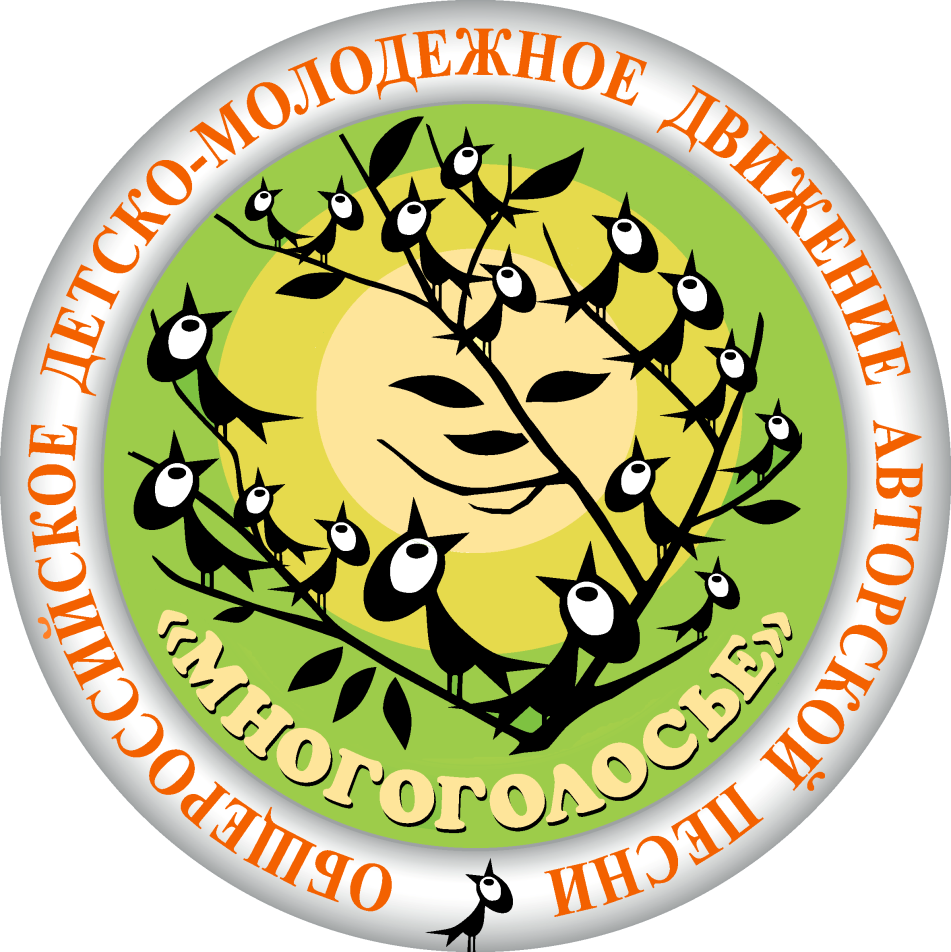 